Name_______________________________________________ Date___________________ Period______
HinduismObjectives:To determine, explain, and understand the main beliefs and practices of HinduismTo explain and understand the Caste System and how it ties into Hinduism & IndiaTo work cohesively in a group, each reaching the assignment objectives, by creating all parts of this assignment thoughtfully and completely
Directions: This activity has three parts:Create a slide show depicting the main ideas and concepts of Hinduism. Your slide show must include the following information or answer the following questions (listed below). You may choose to combine some of these into a slide, but generally remember that “less is more.”Create talking points for each slide.How will you explain the slides? Do not put all the information on the slide!Your talking points need to be written out and turned in with your slides.What should the students know? Create a worksheet for your classmates to fill out during your presentation.
Information to Include:Does Hinduism have a single founder? Where do did it begin? (include a picture of the country it started in)What people or gods most influenced the religion? Why do some people say it is monotheistic and others polytheistic? (include a picture of a Hindu deity) What are reincarnation, dharma, and karma? (include a picture/political cartoon dealing with the idea of karma)What is the caste system? How does karma play into the caste system? Include the different levels of the caste system and a brief description of each caste (including the untouchables)What is Ramayana?What are the main/significant deities of Hinduism? (include at least one more picture of a different  deity)What two beliefs make Hinduism different from the common religions or cultural practices in your part of the world? What is one Hindu holiday and how is it observed? (include a picture of the celebration)When you’re done: Save this presentation- you will be adding to it when we study Buddhism!“Rules” to remember…This needs to be completed on Google Slides, so that all members can work on this outside of this classroom.If you lose your privileges to use electronics, you will still be required to complete this on time!This is a group grade and due on time, even if a group member is absent on that dateEach student must create at least one slide/talking points.Websites to get you started:http://www.bbc.co.uk/religion/religions/hinduism/http://hinduism.about.com/od/basics/p/hinduismbasics.htmWorld Geography and Cultures Textbook: Pages 88-89Rubric:______ Students created a slide show, talking points, and a student worksheet about Hinduism (3 points)
______ The Slideshow contains answers to all 8 listed questions or statements, highlighting the main ideas and supporting details from each topic. Use information from your textbook and outside research. (8 points)
______ The slides should be neat, colorful, easy to follow and understand, and SHARED WITH ME before class starts on the due date. (4 points)
______ Title slide with student names featured (2 points)
______ Presentation notes must share details about the topics on the slide. Information must be different than what is written on the slides. Information must be precise, concise, and accurate. (8 points)
______ Worksheet for student must include questions that will be answered during the presentation, be neat, and easy to understand. Questions must require students/audience to write down the most significant information about Hinduism. (5 points)
______ Student must make appropriate use of class time given, follow all verbal and written directions (5 points)Total: _________/ 35 pointsSuggested Work Schedule:Day One- assign partners, partners assign tasks, research materialDay Two- Create Slides, students who create the slides also create the talking points!!!Day Three- Finish Slides (anything not finished is homework)Day Four- Create worksheet (1-2 people), practice presentation (EACH partner needs to be able to present EACH slide, so go through the presentation together and make sure each person understands all the material)Example Slide: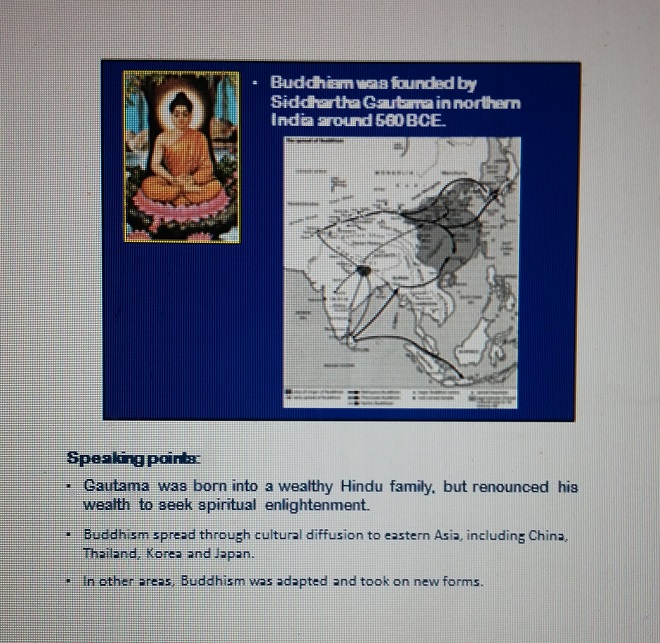 